             CB EAST BOYS SOCCER TEAM PRESENTS 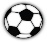  YOUTH TRAINING NIGHT      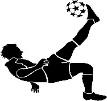 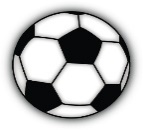 When: FRIDAY AUGUST 23rd, 2019Where: CB EAST STADIUM     Time: 6-8pm Who: Any child ages 4-12 yrs. oldCost: $20 includes T-Shirt, Pretzel & Water Ice    JOIN US FOR A FUN EVENING OF GAMES, STATIONS AND FRIENDLY COMPETITION                            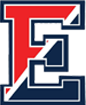 Please Note: All stations run by members of the CB East Boys Varsity and Junior Varsity Soccer Teams Payment InformationPayments can be made via cash or check made out to CB East Boys Soccer Parent Booster Club in person @ YTN or may be mailed to: Kim Santerian         3180 Brentwood Drive      Doylestown, Pa 18902______________________________________________________________________________ Youth Training Night Player Information Name/Age: _________________________________________________________________Parent Contact: _________________________________________________________Parent Phone/Emergency Contact Number #: _______________________________Grade/School/Soccer Club: _______________________________________________Shirt Size: ______________________________________________________________